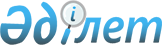 О внесении изменений и дополнений в некоторые приказы Министра энергетики Республики КазахстанПриказ Министра энергетики Республики Казахстан от 30 ноября 2015 года № 678. Зарегистрирован в Министерстве юстиции Республики Казахстан 28 декабря 2015 года № 12586

      ПРИКАЗЫВАЮ:



      1. Внести в некоторые приказы Министра энергетики Республики Казахстан следующие изменения и дополнения:



      1) в приказ Министра энергетики Республики Казахстан от 18 декабря 2014 года № 211 «Об утверждении Правил пользования тепловой энергией» (зарегистрированный в Реестре государственной регистрации нормативных правовых актов за № 10234, опубликованный 15 мая 2015 года в информационно-правовой системе «Әділет»):



      в Правилах пользования тепловой энергией, утвержденных указанным приказом:



      дополнить пунктом 11-1 следующего содержания:

      «11-1. Порядок выдачи технических условий в случаях, предусмотренных Правилами организации застройки и прохождения разрешительных процедур в сфере строительства, утверждаемыми согласно подпункту 23-14) статьи 20 Закона Республики Казахстан «Об архитектурной, градостроительной и строительной деятельности в Республике Казахстан», определяется указанными Правилами.»;



      пункт 17 изложить в следующей редакции:

      «17. Потребитель направляет на согласование в энергопередающую (энергопроизводящую) организацию проекты наружных тепловых сетей, теплового узла, приборов учета, внутренней системы отопления.

      Энергопередающая (энергопроизводящая) организация в течение пяти рабочих дней после представления проекта согласовывает или дает мотивированный отказ.

      Мотивированный отказ выдается в случаях несоответствия проекта техническим условиям на присоединение объекта к тепловым сетям и нормативным правовым актам в области электроэнергетики.

      Требования настоящего пункта не распространяются на случаи, предусмотренные Правилами организации застройки и прохождения разрешительных процедур в сфере строительства, утверждаемыми согласно подпункту 23-14) статьи 20 Закона Республики Казахстан «Об архитектурной, градостроительной и строительной деятельности в Республике Казахстан.»;



      пункт 34 изложить в следующей редакции:

      «34. Энергоснабжающая и (или) энергопередающая организации прекращают полностью или частично подачу тепловой энергии потребителю в случаях:

      1) отсутствия оплаты, а также неполной оплаты за потребленную тепловую энергию в установленные договором теплоснабжения сроки; 

      2) самовольного подключения к тепловой сети новых мощностей и субпотребителей; 

      3) присоединения систем теплопотребления до приборов коммерческого учета; 

      4) превышения расчетных тепловых нагрузок, обусловленных договором, и договорных режимов потребления без согласования с энергоснабжающей организацией; 

      5) возврата менее 30% объема конденсата, предусмотренного договором, если иное не предусмотрено соглашением сторон; 

      6) отсутствия персонала соответствующей квалификации для обслуживания систем теплопотребления (за исключением потребителей,использующих тепловую энергию для бытовых нужд);

      7) необеспечения предписаний местных исполнительных органов в установленные сроки;

      8) нарушения технических требований настоящих Правил;

      9) недопущения представителей местных исполнительных органов и представителей энергоснабжающей и (или) энергопередающей (энергопроизводящей) организации к системам теплопотребления и (или) к приборам коммерческого учета тепловой энергии; 

      10) аварийной ситуации; 

      11) подключения к тепловой сети энергопередающей (энергопроизводящей) организации без акта технической готовности теплопотребляющих установок и теплосетей потребителя к работе в осенне-зимний период.

      При этом энергопередающая организация прекращает подачу тепловой энергии полностью или частично в случаях нарушений, оговоренных:



      подпунктами 1), 4), 5), 6), 7), 8), 9), 11) настоящего пункта - после письменного извещения энергоснабжающей организацией потребителя (путем выставления уведомления) или путем направления потребителям, использующих тепловую энергию не для бытовых нужд, уведомления на электронную почту, факс потребителя не менее чем за трое суток до прекращения или ограничения подачи тепловой энергии, если иное не предусмотрено договором;



      подпунктами 2), 3), 10) настоящего пункта - немедленно без уведомления.»;



      часть шестую пункта 62 изложить в следующей редакции:

      «Граница эксплуатационной ответственности между потребителем и энергопередающей (энергопроизводящей) организацией в многоквартирных жилых домах, находящихся под управлением КСК или органа управления объектом кондоминиума, определяется по первому разделительному фланцу или сварному шву входных задвижек узла управления со стороны источника тепловой энергии.»;



      2) в приказ Министра энергетики Республики Казахстан от 25 февраля 2015 года № 143 «Об утверждении Правил пользования электрической энергией» (зарегистрированный в Реестре государственной регистрации нормативных правовых актов за № 10403, опубликованный 1 апреля 2015 года в информационно-правовой системе «Әділет»):



      в Правилах пользования электрической энергией, утвержденных указанным приказом:



      пункты 10, 11, 12 и 13 изложить в следующей редакции:

      «10. Для получения доступа к электрической сети энергопередающая или энергопроизводящая организация выдает технические условия каждому потребителю, за исключением потребителей, проживающих в многоквартирных застройках.

      Для получения доступа к электрической сети потребителей, проживающих в многоквартирных застройках, энергопередающая (энергопроизводящая) организация выдает технические условия уполномоченному представителю органа управления объектом кондоминиума.

      Порядок выдачи технических условий в случаях, предусмотренных Правилами организации застройки и прохождения разрешительных процедур в сфере строительства, утверждаемыми согласно подпункту 23-14) статьи 20 Закона Республики Казахстан «Об архитектурной, градостроительной и строительной деятельности в Республике Казахстан», определяется указанными Правилами.

      11. Технические условия на присоединение к электрическим сетям выдаются потребителю на основе заявки по форме, согласно приложению 1 к настоящим Правилам.

      Потребители с установленной мощностью электроустановок 5 МегаВатт и более к заявке прикладывают схему внешнего электроснабжения потребителя, разработанную специализированной проектной организацией, имеющей лицензию на занятие проектной деятельностью. Содержание «Схемы внешнего электроснабжения потребителя» приведено в приложении 2 настоящих Правил. Схема внешнего электроснабжения потребителя согласовывается с энергопередающей и/или энергопроизводящей организацией, к сетям которой планируется присоединение.

      12. Технические условия на присоединение выдаются энергопередающей или энергопроизводящей организацией в следующих случаях:

      1) подключения вновь вводимых или реконструируемых электроустановок к электрическим сетям энергопередающей (энергопроизводящей) организации;

      2) увеличения потребляемой электрической мощности от мощности,указанной в ранее выданных технических условиях;

      3) изменения схемы внешнего электроснабжения;

      4) изменения категории надежности электроснабжения приемников электрической энергии потребителя.

      13. Энергопередающая или энергопроизводящая организация послеполучения заявки от потребителя выдает технические условия на подключение вновь вводимых или реконструируемых электроустановок в следующие сроки:

      мощностью до 200 килоВатт (далее - кВт) - в течение 5 рабочих дней;

      мощностью от 200 до 1000 кВт - в течение 10 рабочих дней;

      мощностью свыше 1000 кВт - в течение 15 рабочих дней.

      Для электроснабжения строящихся объектов потребителю выдаются на период строительства временные технические условия.

      Выдача технических условий осуществляется в случае наличия технической возможности подключения к электрическим сетям энергопередающей организации или электроустановкам энергопроизводящей организации.

      Плата за выдачу и переоформление технических условий не взимается.»;



      пункт 15 изложить в следующей редакции:

      «15. Проектная документация на строительство, реконструкцию или модернизацию электроустановок потребителей согласовывается до начала строительно-монтажных работ с энергопередающей или энергопроизводящей организацией, выдавшей технические условия.

      Согласование проектных решений электроустановок осуществляется на предмет их соответствия выданным техническим условиям в следующие сроки:

      на электроустановки мощностью до 200 кВт - в течение 3 рабочих дней;

      на электроустановки мощностью от 200 кВт до 1000 кВт - в течение 7 рабочих дней;

      на электроустановки мощностью свыше 1000 кВт - в течение 12 рабочих дней.

      При выявлении отступлений от технических условий проектная документация с приложением мотивированного обоснования возвращается организацией, выдавшей технические условия, потребителю на доработку.

      Требования настоящего пункта не распространяются на случаи, предусмотренные Правилами организации застройки и прохождения разрешительных процедур в сфере строительства, утвержденными согласно подпункту 23-14) статьи 20 Закона Республики Казахстан «Об архитектурной, градостроительной и строительной деятельности в Республике Казахстан», определяется указанными Правилами.»;



      пункт 22 изложить в следующей редакции:

      «22. Экспертная организация, перед вводом в эксплуатацию электроустановки, проводит энергетическую экспертизу электроустановки.

      Не допускается проведение энергетической экспертизы электроустановки экспертной организацией, разработавшей проектную документацию на строительство, реконструкцию или модернизацию электроустановки потребителя.»;



      пункт 39 изложить в следующей редакции:

      «39. Устанавливаемые у потребителей приборы коммерческого учета электрической энергии оснащаются устройствами передачи данных об объемах потребленной электроэнергии в АСКУЭ энергопередающей организации.

      Установка приборов коммерческого учета электроэнергии для целей АСКУЭ на вновь строящихся или реконструируемых объектах устанавливается за счет потребителя, а замена ранее установленных приборов коммерческого учета у потребителей, использующих электрическую энергию для бытового потребления, за счет энергопередающей организаций, при условии, что данная норма включена в тариф на передачу электрической энергии.

      Потребители обеспечивают доступ представителям энергопередающей организации для проведения замены ранее установленных приборов коммерческого учета на приборы учета, оснащенные устройствами передачи данных об объемах потребленной электроэнергии в АСКУЭ энергопередающей организации.»;



      пункт 51 изложить в следующей редакции:

      «51. Энергоснабжающая или энергопередающая (энергопроизводящая) организация прекращает полностью или частично подачу электрической энергии в случаях:

      1) отсутствия оплаты, а также неполной оплаты за электрическую энергию в установленные договором электроснабжения сроки; 

      2) нарушения установленного договором электроснабжения режима электропотребления; 

      3) при невыполнении в установленные сроки требования энергопередающей (энергопроизводящей) организации об устранении нарушений настоящих Правил.

      При этом энергоснабжающая или энергопередающая (энергопроизводящая) организация прекращает (ограничивает) поставку электрической энергии, письменно предупредив (путем выставления уведомления) или путем направления потребителям, использующих электрическую энергию не для бытовых нужд, уведомления на электронную почту, факс потребителя не менее чем за 3 (три) рабочих дня до прекращения поставки (потребителя, использующего электрическую энергию для бытовых нужд - не менее чем за 30 (тридцать) календарных дней).»;



      Приложение к Правилам изложить в новой редакции согласно приложению 1 к настоящему приказу;



      дополнить Приложением 2 согласно приложению 2 к настоящему приказу.



      2. Департаменту электроэнергетики Министерства энергетики Республики Казахстан в установленном законодательством Республики Казахстан порядке обеспечить:

      1) государственную регистрацию настоящего приказа в Министерстве юстиции Республики Казахстан;

      2) в течение десяти календарных дней после государственной регистрации настоящего приказа в Министерстве юстиции Республики Казахстан направление его копии на официальное опубликование в периодические печатные издания и информационно-правовую систему «Әділет», а также в Республиканский центр правовой информации для внесения в эталонный контрольный банк нормативных правовых органов Республики Казахстан;

      3) размещение настоящего приказа на официальном интернет-ресурсе Министерства энергетики Республики Казахстан и интранет-портале государственных органов; 

      4) в течение десяти рабочих дней после государственной регистрации настоящего приказа в Министерстве юстиции Республики Казахстан представление в Департамент юридической службы Министерства энергетики Республики Казахстан сведений об исполнении мероприятий, предусмотренных подпунктами 2) и 3) настоящего пункта.



      3. Контроль за исполнением настоящего приказа возложить на курирующего вице-министра энергетики Республики Казахстан.



      4. Настоящий приказ вводится в действие по истечении десяти календарных дней после дня его первого официального опубликования.      Министр энергетики

      Республики Казахстан                       В. Школьник      "СОГЛАСОВАН"

      Министр Национальной Экономики

      Республики Казахстан

      ____________________

      от 4 ноября 2015 года

Приложение 1 к приказу   

Министра энергетики    

Республики Казахстан    

от 30 ноября 2015 года № 678Приложение 1       

к Правилам пользования  

электрической энергией                                                            Заявитель:

                                              _______________________

                                                         (Ф.И.О.)

                                              _______________________

                                                            (подпись)

                                               «__» ________ 20__ год                                                         Форма                              Заявка на присоединение

_____________________________________________________________________

(полное наименование объекта (действующего, реконструируемого), и его

адрес, местонахождение)

_____________________________________________________________________

(указать необходимость выдачи ТУ на временное электроснабжение

(период строительства), электроснабжение на постоянной основе)

Заявленная мощность: ________________________ кВт/ч.

_____________________________________________________________________

(указать необходимость выдачи ТУ на временное электроснабжение

(период строительства), электроснабжение на постоянной основе)

Категория надежности электроснабжения: (1, 2, 3)

Перечень субпотребителей и характеристики их электроустановок:

_____________________________________________________________________      К заявке прикладываются:

      1) копия документа, удостоверяющего личность для физического

лица или копии справки о государственной регистрации юридического

лица или свидетельство индивидуального предпринимателя;

      2) ситуационный план; 

      3) расчет-обоснование заявляемой электрической мощности,

выполненный самостоятельно или с привлечением экспертной организации;

      4) правоустанавливающие документы на объект электроснабжения;

      5) потребители с расчетной мощностью электроустановок 5 МВт и

более к заявке прикладывают схему внешнего электроснабжения

потребителя, разработанную специализированной проектной организацией,

имеющей лицензию на занятие проектной деятельностью. Схема внешнего

электроснабжения потребителя согласовывается с энергопередающей и/или

энергопроизводящей организацией, к электрическим сетям которой

планируется подключение.

Приложение 2 к приказу   

Министра энергетики    

Республики Казахстан    

от 30 ноября 2015 года № 678Приложение 2       

к Правилам пользования  

электрической энергией   Содержание «Схемы внешнего электроснабжения потребителя».      1) обзор существующего состояния электроснабжения и перспективы развития на 3(5)-10 лет;

      2) электрические нагрузки потребителей и источники их покрытия;

      3) балансы мощности и электроэнергии (существующее состояние и перспектива на 3(5)-10 лет);

      4) варианты схемы внешнего электроснабжения;

      5) обоснование рекомендуемой схемы внешнего электроснабжения;

      6) расчеты электрических режимов (нормальные, послеаварийные режимы) рассматриваемого района с прилегающими электрическими сетями;

      7) расчет уровней токов короткого замыкания для выбора оборудования;

      8) принципы выполнения релейной защиты и автоматики, противоаварийной автоматики;

      9) принципы организации диспетчерского и технологического управления;

      10) учет электроэнергии;

      11) планируемые мероприятия по энергосбережению;

      12) объемы электросетевого строительства, укрупненный расчетстоимости строительства;

      13) выводы;

      14) чертежи: принципиальные схемы, карты-схемы или ситуационный план, результаты расчетов электрических режимов, схемы организации диспетчерского и технологического управления.
					© 2012. РГП на ПХВ «Институт законодательства и правовой информации Республики Казахстан» Министерства юстиции Республики Казахстан
				